 Datasheet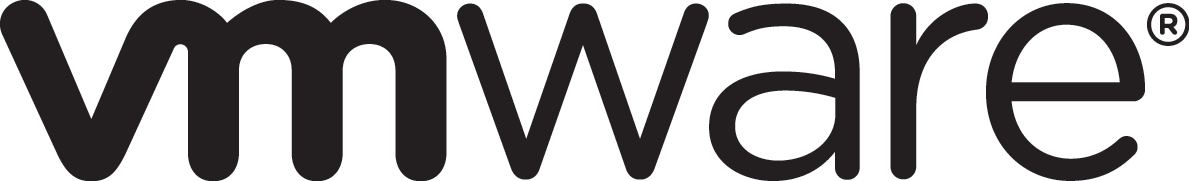 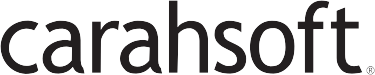 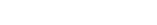 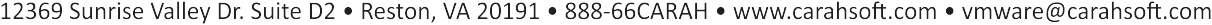 